……………………………………………..					……………………………………………………….pieczątka jednostki kierującej							miejscowość i data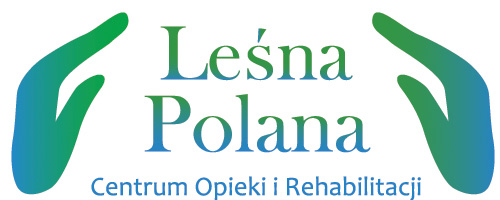       SKIEROWANIE DO CENTRUM OPIEKI I REHABILITACJI „LEŚNA POLANA” UL. LEŚNA POLANA 172-300 GRYFICE/RZĘSKOWOTEL. 91 38 56 700, 697 132 444FAX 91 38 56 702Imię i nazwisko………………………………………………………………………………………….Pesel………………………………………………………………………………………………......... Adres zamieszkania……………………………………………………………………………………Telefon kontaktowy…………………………………………………………………………………….Rozpoznanie choroby zasadniczej z powodu, której kieruje się chorego na leczenie usprawniające…………………………………………………………………………………………...………………………………………………………………………………………………………………………………………………………………………………………………………………………………Nr statystyczny choroby wg ICD-10……………………………………………………………………Choroby współistniejące ………………………………………………………………………………..Wydolność układu krążeniowo-oddechowego (wydolny, niewydolny, ewent. skala NYHA) ………………………………………………………………………………………………………………Ocena stanu psychicznego- czy pacjent rozumie i wykonuje polecenia……………………………………………………………………………………………………………………………………………Lokomocja (odpowiednie podkreślić)Leżąca Wózek inwalidzki Balkonik Kule Laska Sprawna Inne							______________________________								pieczątka i podpis lekarza